Обработка изделий: Кромки фанеры закруглены и шлифованы, окрашены. Для окраски элементов из влагостойкой фанеры применяется водно-дисперсионное покрытие, устойчивое к атмосферному и химическому воздействию. На фанерных элементах нанесено стилизованное изображение износостойкими красками на UV-принтере. Финишное покрытие - водно-дисперсионный лак с добавлением биоцидной добавки НАНОСЕРЕБРО.Изделия из металла имеют плавные радиусы закругления и тщательную обработку швов. Для покрытия изделий из стали используется экологически чистое, обладающее хорошей устойчивостью к старению в атмосферных условиях, стабильностью цвета антикоррозийное, выдерживающее широкий диапазон температур, двойное порошковое окрашивание.В целях безопасности все отдельно выступающие детали и резьбовые соединения закрыты пластиковыми колпачками, края болтов закрыты пластиковыми заглушками.Закладные детали опорных стоек – двойное порошковое окрашивание.Соответствие стандартам: Все изделия ТМ СКИФ спроектированы и изготовлены согласно национальному стандарту РФ, а именно ГОСТ Р52169-2012, ГОСТ Р52168-2012.Оборудование изготовлено по чертежам и техническим условиям изготовителя и соответствует требованиям ТР ЕАЭС 042/2017.Паспорт на изделие: на русском языке, согласно ГОСТ Р 52301-2013, раздел 5.Гарантийный срок на изделия 12 месяцевНазначенный срок службы 10 лет.ИО 41.01.04 Горка СлоникСерия «Счастливое детство»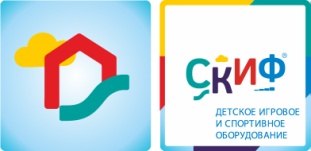 ИО 41.01.04 Горка СлоникСерия «Счастливое детство»ИО 41.01.04 Горка СлоникСерия «Счастливое детство»ИО 41.01.04 Горка СлоникСерия «Счастливое детство»КомплектацияКомплектация Кол-во Ед. 
изм.Область примененияДетское игровое оборудование предназначено для детей от 3 до 6 лет и выполняет следующие функции:Создают условия, обеспечивающие физическое развитие ребенка, развивающие координацию движений, преодоление страха высоты, ловкость и смелость, чувство коллективизма в массовых играх1Борт "Слоник"Борт выполнен в виде слоника из влагостойкой фанеры толщиной 18мм, размером 1220х1680х18мм. Окрашен: основание синего цвета, с нанесением художественной росписи.  2шт.2ГоркаСкат горки шириной 530мм, высота стартовой площадки горки 750мм, выполнен из нержавеющей стали толщиной 1,5мм, и состоит из цельного листа, борта выполнены из влагостойкой фанеры толщиной 24мм, кромки фанеры тщательно шлифованы, борта окрашены в синий цвет. Опорный каркас горки выполнен из профиля 40х25мм и труб диаметром 32мм (металл имеет плавные радиусы и тщательную обработку швов, покрыт порошковой краской красного цвета). Размер горки в плане 2500х600х1760мм1шт.3ЛестницаЛестница состоит из ступенек, выполненных из ламинированной, антискользящей фанеры, толщиной 18 мм.1шт.4Габариты комплекса ДхШхВ, мм2500х600х17002500х600х17002500х600х17005Зона безопасности ДхШ, мм 5000х3100 5000х3100 5000х3100